.Choreographed for Lyndy & Friends Dance Workshop#32 Count Intro; No tags/No restartsFWD SHUFFLE, 1/2 TURN SHUFFLE RIGHT; STEP BACK, STEP BACK, STEP FWD, STEP FWDFWD SHUFFLE, 1/2 TURN SHUFFLE RIGHT; STEP BACK, STEP BACK, STEP FWD, STEP FWDJAZZ BOX , 3 COUNT PADDLE TURN, CROSSPOINT, CROSS, POINT, CROSS, STEP BACK, BACK, TURN 1/4 LEFT, TOUCHRepeatIf I Can't Have You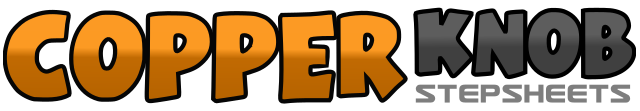 .......Count:32Wall:4Level:Beginner / Improver.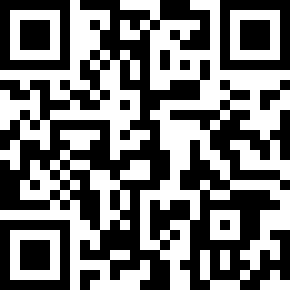 Choreographer:Lynn Robles - July 2019Lynn Robles - July 2019Lynn Robles - July 2019Lynn Robles - July 2019Lynn Robles - July 2019.Music:If I Can't Have You - Shawn MendesIf I Can't Have You - Shawn MendesIf I Can't Have You - Shawn MendesIf I Can't Have You - Shawn MendesIf I Can't Have You - Shawn Mendes........1&2Step fwd R, step L next to R, step fwd R (12:00)3&4turn 1/4 right stepping L, step R next to L, turn 1/4 right stepping back on L (6:00)5,6Step back R on slight diagonal, Step back L on slight diagonal (6:00)7,8Step slightly fwd R, step straight fwd L (6:00)1&2Step fwd R, step L next to R, step fwd R (6:00)3&4turn 1/4 right stepping L, step R next to L, turn 1/4 right stepping back on L (12:00)5,6Step back R on slight diagonal, Step back L on slight diagonal (12:00)7,8Step slightly fwd R, step straight fwd L  (12:00)1,2Cross R over L, step back L (12:00)3,4Step R to right side, step L slightly forward (12:00)&5Pump right knee across left leg, push off on right toe turning slightly left&6Pump right knee across left leg, push off on right toe turning slightly left&7Pump right knee across left leg, push off on right toe turning slightly left8Cross R in front switching weight to right foot (6:00) You are making a total of 1/2 turn to the left.1,2Point L to left side, cross L in front (6:00)3,4Point R to right side, cross R in front (6:00)5, 6Step back on L, step back on R  (6:00)7, 8Step back on L making 1/4 turn left, Touch R next to left (3:00)